Uchwała Zarządu Polskiego Stowarzyszenia Regatowego nr 1/2017 z dnia 18.07.201Podjęto uchwałę o zaproponowaniu kandydatury Gdyni do organizacji ME w 2020 roku. Rozważano też Górki Zachodnie natomiast zważywszy na powtarzalny cykl regat Volvo Gdynia Sailing Days posiadający wsparcie PZŻ i władz miasta zdecydowano o wyborze Gdyni.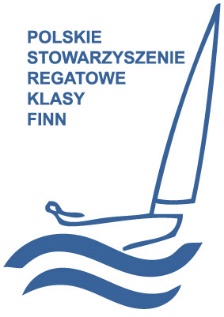 